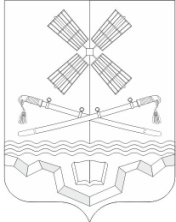 РОССИЙСКАЯ ФЕДЕРАЦИЯРОСТОВСКАЯ ОБЛАСТЬТАРАСОВСКИЙ РАЙОНМУНИЦИПАЛЬНОЕ ОБРАЗОВАНИЕ «ТАРАСОВСКОЕ СЕЛЬСКОЕ ПОСЕЛЕНИЕ»АДМИНИСТРАЦИЯ ТАРАСОВСКОГО СЕЛЬСКОГО ПОСЕЛЕНИЯРАСПОРЯЖЕНИЕ07.11.2023  года   №   74Об организации мероприятий по профилактике гриппа, острых респираторных вирусных инфекций, и распространения новой коронавирусной инфекции (COVID-19) в эпидемическом сезоне2023-2024 годовВо исполнение постановления Главного государственного санитарного врача Российской Федерации от 21.06.2023 № 9 «О мероприятиях по профилактике гриппа, острых респираторных вирусных инфекций и новой коронавирусной инфекции (COVID-19) в эпидемическом сезоне 2023-2024 годов»,  в соответствии со ст. 2, ст. 29 Федерального закона от 30.03.1999 № 52-ФЗ «О санитарно-эпидемиологическом благополучии населения», Федеральным законом от 06.10.2003 № 131-ФЗ «Об общих принципах организации местного самоуправления в Российской Федерации», СанПиН 3.3686-21 «Санитарно-эпидемиологические требования по профилактике инфекционных болезней», в целях обеспечения безопасных условий деятельности администрации Тарасовского сельского поселения,	   1. Проводить в течение эпидемического сезона разъяснительную работу с сотрудниками о необходимости вакцинации против гриппа, коронавирусной инфекции, а также о требованиях нормативных правовых актов Российской Федерации, в части принимаемых мер в период эпидемиологического подъема.	    2. Обеспечить в административном здании администрации реализацию санитарно-противоэпидемических мероприятий (дезинфекционный режим, проветривание и влажная уборка помещения, обеззараживание воздуха помещений).	    2.1.Уборщику служебных помещений обеспечить соблюдение режимов дезинфекции с использованием дезинфицирующего средства, зарегистрированного в установленном порядке и разрешенном к использованию,  в соответствии с  инструкциями по применению проветривания,  условия для гигиенической обработки рук с применением кожных антисептиков при входе. Проводить  ежедневная влажную уборку в установленные периоды времени и по окончанию работы с применением дезинфицирующих средств, двери и дверные откосы, а так же ручки дверей обрабатываются в установленном порядке.		3. Обеспечить подготовку организации к работе в осенне-зимний период с учетом необходимости проветривания помещений, оснащения бактерицидными лампами, термометрами, дезинфекционными средствами, средствами индивидуальной защиты органов дыхания. 	      4. В случае подъема заболеваемости гриппом, ОРВИ, COVID-19: – обеспечить сотрудников, работающих с населением, средствами индивидуальной защиты (медицинскими масками, при необходимости - перчатками), кожными антисептиками.           5. При фиксации в учреждении очагов ОРВИ, гриппа, коронавирусной инфекции обеспечить проведение комплекса санитарно-противоэпидемических (профилактических) мероприятий в соответствии с нормативными документами по перечисленным инфекциям, а также по предписаниям территориального отдела Управления Роспотребнадзора.6. Распоряжение вступает в силу с момента подписания.7. Контроль за исполнением данного распоряжения оставляю за собой. Глава Администрации Тарасовскогосельского поселения                                                                              А.С. Лаврухин